Publicado en Madrid. el 06/09/2016 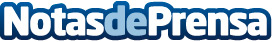 Giti Tire nombra a Torsten Gehrmann Director Gerente Senior en EuropaGiti Tire ha anunciado que Torsten Gehrmann, de 45 años, ha sido designado Director Gerente Senior en Europa. Gehrmann seguirá manteniendo su papel como CEO de Giti Auto Parts Pte Ltd. Giti Auto y Giti Tire, que pertenecen al Grupo Giti con sede en SingapurDatos de contacto:Press Corporate Com Nota de prensa publicada en: https://www.notasdeprensa.es/giti-tire-nombra-a-torsten-gehrmann-director Categorias: Automovilismo Nombramientos Industria Automotriz http://www.notasdeprensa.es